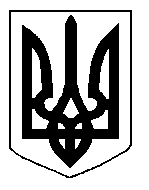 БІЛОЦЕРКІВСЬКА МІСЬКА РАДА	КИЇВСЬКОЇ ОБЛАСТІ	Р І Ш Е Н Н Явід 24 травня 2018 року                                                                                № 2272-52-VIIПро затвердження плану зонуваннячастини території міста Біла Церква в межах кварталу, обмеженого вул. Томилівська,гаражним кооперативом «Ентузіаст»,вул. Раскової та вул. ГромовоїРозглянувши подання міського голови, відповідно до Закону України «Про місцеве самоврядування в Україні», статті 16,  статті 18 Закону України «Про регулювання містобудівної діяльності», рішення Білоцерківської міської ради від 01 лютого 2018 року № 1985-46-VII «Про внесення змін до Програми розробки містобудівної документації для використання територіальною громадою м. Біла Церква на період 2015-2019 рр. (зі змінами), затвердженої рішенням міської ради від 31 березня 2015 року №1444-73-VI», міська рада вирішила:Затвердити план зонування частини території міста Біла Церква в межах кварталу,обмеженого вул. Томилівська, гаражним кооперативом «Ентузіаст», вул. Раскової та вул. Громової, згідно з Додатком.Контроль за виконанням даного рішення покласти на постійну комісію Білоцерківської міської ради з питань земельних відносин та земельного кадастру, планування території, будівництва, архітектури, охорони пам'яток, історичного середовища та благоустрою. Міський голова	                                      Г. Дикий